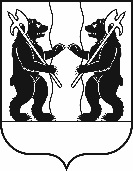 АДМИНИСТРАЦИЯЯРОСЛАВСКОГО МУНИЦИПАЛЬНОГО РАЙОНАПОСТАНОВЛЕНИЕ30.03.2021                                                                                                                               № 738О создании организационного комитета по подготовке и проведению празднования 76-летия Победы в Великой Отечественной войне на территории Ярославского муниципального районаВ целях подготовки и проведения в 2021 году празднования 76-летия Победы в Великой Отечественной войне на территории Ярославского муниципального района, координации деятельности органов местного самоуправления Ярославского муниципального района с органами государственной власти Ярославской области, предприятиями, учреждениями, общественными организациями, Администрация района п о с т а н о в л я е т:1. Создать организационный комитет по подготовке и проведению
празднования 76-летия Победы в Великой Отечественной войне                                на территории Ярославского муниципального района и утвердить его состав (приложение 1).2. Утвердить положение об организационном комитете по подготовке               и проведению празднования 76-летия Победы в Великой Отечественной войне на территории Ярославского муниципального района (приложение 2).3. Опубликовать постановление в газете «Ярославский агрокурьер».4. Постановление вступает в силу со дня официального опубликования.Глава Ярославского                                                                                   муниципального района                                                                 Н.В. ЗолотниковПРИЛОЖЕНИЕ  1к постановлениюАдминистрации ЯМР  от 30.03.2021 № 738Состав организационного комитета по подготовке и проведению мероприятий, посвященных празднованию 76-летия Победы в Великой Отечественной войне на территории Ярославского муниципального районаПРИЛОЖЕНИЕ 2к постановлениюАдминистрации ЯМР  от 30.03.2021 № 738Положение об организационном комитете
по подготовке и проведению празднования 76-летия Победы в Великой Отечественной войне на территории Ярославского муниципального района1. Организационный комитет по подготовке и проведению празднования 76-летия Победы в Великой Отечественной войне на территории Ярославского муниципального района (далее - Оргкомитет) создан в целях координации деятельности структурных подразделений Администрации Ярославского муниципального района, предприятий и учреждений, общественных организаций и активистов общественных объединений, администраций поселений Ярославского муниципального района.2.  Основными задачами Оргкомитета являются: подготовка и реализация на территории Ярославского муниципального района мероприятий, посвященных празднованию 76-летия Победы в Великой Отечественной войне на территории Ярославского муниципального района;обеспечение проведения краеведческой, просветительской, патриотической, творческой, научно-образовательной и издательской деятельности, пропаганды и освещения в средствах массовой информации материалов, связанных с Победой в Великой Отечественной войне; организация мероприятия по благоустройству военно-мемориальных объектов и воинских захоронений; мероприятий по чествованию ветеранов;взаимодействие с органами государственной власти Ярославской области по вопросам подготовки и проведения мероприятий.3. Для выполнения стоящих перед ним задач Оргкомитет:составляет план мероприятий по подготовке и проведению мероприятий, посвященных празднованию 76-летия Победы в Великой Отечественной войне на территории Ярославского муниципального района               и организует его выполнение;регулярно проводит заседания, вырабатывает согласованные решения и обеспечивает контроль за выполнением поставленных задач;в установленном порядке запрашивает и получает информацию                   от структурных подразделений Администрации ЯМР, руководителей предприятий, активистов общественных объединений, администраций поселений Ярославского муниципального района, необходимую для подготовки и проведения мероприятий, посвященных празднованию 76-летия Победы в Великой Отечественной войне на территории Ярославского муниципального района.24. Оргкомитет в своей деятельности руководствуется Уставом Ярославского муниципального района, решениями Муниципального Совета ЯМР, постановлениями и распоряжениями Администрации ЯМР, а также настоящим Положением.5. Состав организационного комитета утверждается постановлением Администрации Ярославского муниципального района.Оргкомитет возглавляет председатель. Председатель Оргкомитета руководит его деятельностью и несет персональную ответственность                          за выполнение возложенных на Оргкомитет задач.6. Заседания Оргкомитета ведет председатель, а в его отсутствие – заместитель председателя Оргкомитета. 7. Заседание Оргкомитета считается правомочным, если на нем присутствует более половины членов Оргкомитета.8. Решения  Оргкомитета принимаются открытым голосованием простым большинством голосов от числа членов Оргкомитета, присутствующих на его заседании, и оформляются протоколом, который подписывается председательствующим на заседании. Глава Ярославского муниципального района, председатель организационного комитета;Глава Ярославского муниципального района, председатель организационного комитета;заместитель Главы Администрации ЯМР по социальной политике,  заместитель председателя организационного комитета;заместитель Главы Администрации ЯМР по социальной политике,  заместитель председателя организационного комитета;начальник управления культуры, молодежной политики, спорта и туризма  Администрации ЯМР, секретарь организационного комитета;начальник управления культуры, молодежной политики, спорта и туризма  Администрации ЯМР, секретарь организационного комитета;Члены организационного комитета:Члены организационного комитета:Члены организационного комитета:Глава Заволжского сельского поселения ЯМР (по согласованию);Глава Кузнечихинского сельского поселения ЯМР (по согласованию);советник Главы Администрации ЯМР;Глава городского поселения Лесная Поляна ЯМР  (по согласованию);начальник управления финансов и социально-экономического развития Администрации ЯМР; начальник управления образования Администрации ЯМР;директор МАУ «ЯРЦ сохранения культурного наследия и развития туризма» (по согласованию); главный редактор газеты «Ярославский агрокурьер»(по согласованию);Глава Туношенского сельского поселения ЯМР (по согласованию);начальник управления молодежной политики, спорта и туризма Администрации ЯМР;ВРИО Главы Карабихского сельского поселения ЯМР (по согласованию);Глава Курбского сельского поселения ЯМР (по согласованию);начальник управления делами Администрации ЯМР; Глава Некрасовского сельского поселения ЯМР (по согласованию);первый заместитель Главы Администрации ЯМР; заместитель Главы Администрации ЯМР по внутренней политике; начальник управления труда и социальной поддержки населения Администрации ЯМР;Глава Ивняковского сельского поселения ЯМР (по согласованию);председатель Муниципального Совета  ЯМР (по согласованию).